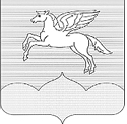 СОБРАНИЕ ДЕПУТАТОВ ГОРОДСКОГО ПОСЕЛЕНИЯ «ПУШКИНОГОРЬЕ»ПУШКИНОГОРСКОГО РАЙОНА ПСКОВСКОЙ ОБЛАСТИР Е Ш Е Н И Е 25.12.2014 г.  №193 р.п. Пушкинские Горы(принято на тридцатой сессии Собрания депутатовгородского поселения «Пушкиногорье» первого созыва)О корректировке границы населенного пункта д. КрыловоВ соответствии со статьей 84 Земельного кодекса Российской Федерации, Федеральным законом от 06.10.2003 №131-ФЗ «Об общих принципах организации местного самоуправления в Российской Федерации», Уставом муниципального образования городского поселения «Пушкиногорье», и обращением Администрации Пушкиногорского района №2455 от 12.12.2014  Собрание депутатов муниципального образования                                                     городское поселение «Пушкиногорье»РЕШИЛО:1. Изменить границы населенного пункта д. Крылово Пушкиногорского района Псковской области в соответствии с Земельным Кодексом РФ с учетом местоположения и координат характерных точек земельного участка  с кадастровым номером 60:20:0801201:59, общей площадью 16372 кв.м., с видом разрешенного использования: для ведения личного подсобного хозяйства.2. Обнародовать настоящее Решение в уставленном порядке.3. Контроль за исполнением настоящего решения возложить на Главу Администрации городского поселения «Пушкиногорье».Глава городского поселения«Пушкиногорье»Председатель СобранияЮ.А. Гусев